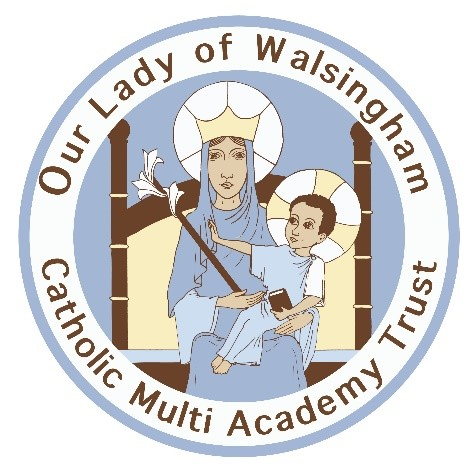 JOB DESCRIPTIONJob Role:	Teaching AssistantLEVEL DESCRIPTIONThe teacher plans lessons and directs learning.  Teaching Assistants provide support to the teacher and through this to pupils and to the teaching of the curriculum.  Teaching Assistants work under the direction of the teacher, whether in the whole class, a small group or an individual pupil.All duties involve the interpretation of recognised procedures or guidelines.The post holder will be expected to have considerable expertise/specialism.The work will involve responding independently to unexpected problems and situations.  The post holder has access to a line manager for advice and guidance on unusual or difficult problems.Post holders should hold an NVQ level 3 or equivalent.INTRODUCTIONThe level description gives a general overview of the level of competence required to carry out work at this level.   Each school is organised differently, and the range of duties carried out at this level will be different in each school.  Some jobs may carry out a diverse range of duties whilst others may be engaged on a narrower range of tasks.Whilst line management arrangements will vary from school to school, it is likely that the post holder will report to one of the following: Head Teacher, Deputy, Head of School, Phase Leader or SENCO.The next section will give examples of the types of work that may be carried out at this level.  This list is not exhaustive and is intended to give a flavour to help schools to assimilate jobs to the appropriate level.EXAMPLES OF DUTIES AT THIS LEVEL Support for pupilsDevelop and plan activities and groupwork for pupils in conjunction with teachers across all subjectsWork with pupils, either one-to-one or in small groups, some of whom may have Special Educational NeedsDevise creative ways of making learning interestingAs appropriate, look after sick/upset pupils and attend to physical needsUndertake first aidSupport for the teacherProvide support for the teacher during lessons, e.g. through directed work in English or mathematics and other curriculum areas, supervising small groups of pupils whilst the teacher is carrying out assessmentsProvide information, advice and guidance to other Teaching Assistants, supply teachers parent helpers or students. Disseminate information to other Teaching Assistants.Maintain and collate records of pupil needs and progressCommunicate complex information to teachers and, on occasions, parentsManage own workloadAssist teaching staff to ensure that the aims and objectives of the school are achievedSupport for the curriculumUndertake tasks to support the curriculum and assist with events organised as part of the curriculum e.g. organise and schedule pupils' annual review meetingsSupport the teacher in creating an effective learning environmentSupport implementation of Government / Trust initiatives under the direction of the teacherSupport for the schoolAttend and contribute to SEN and other review meetings if required by the Head of School or line manager when and where appropriateDevelop and deliver induction and CPD to new Teaching Assistants as appropriateThe duties and responsibilities of any post may change from time to time, and post holders may be expected to carry out other work not explicitly mentioned above which is considered to be appropriate to the existing level of responsibility vested in the post.PERSON SPECIFICATIONEVALUATION NOTESKNOWLEDGEPractical knowledge of literacy and/or numeracy subject matter in order to be able to support pupils in a variety of lessons and learning environments, either on a one-to-one basis or small groups, under the direction and supervision of the teacherPractical knowledge of equipment, including IT equipment where appropriate, to support learning, under the direction of the teacherAbility to recognise changes in pupils' behaviour and report to the teacherMENTAL SKILLSSupport the teacher in creating a positive learning environmentAbility to follow written instructionsAbility to complete a range of paperwork e.g. incident report form, pupil progress recordsThe post holder will be expected to resolve more complex queries and problemsThe post holder will have a shared responsibility with the teacher for timetabling, rosters and planning activities to support learningINTERPERSONNEL AND COMMUNICATION SKILLSAbility to communicate clearly with pupils and othersAbility to explain tasks and activities to pupils e.g. literacy/numeracy tasks, craft tools, science equipment, under the direction of the teacherAbility to contribute to review meetings, if required Ability to disseminate key information to other Teaching AssistantsPHYSICAL SKILLSUse of keyboard and mouse may be required if supporting pupils using IT equipmentUse of guillotine, craft knives, glue guns etc when displaying work or helping pupils in practical lessonsINITIATIVE AND INDEPENDENCEAbility to manage own workload, and that of other Teaching Assistants, under direction of teacherAbility to work with groups of pupils carrying out specific tasks or on field trips etcAbility to resolve more complex problems and/or queries, referring most complex issues to the teacher, or other member of staffPHYSICAL DEMANDSMay be in relatively constrained seating position during lessons (approximately 30/40 minutes)Walking or standing whilst accompanying/supervising pupils during breaks or tripsTools and equipment generally light On occasion may be required to lift or assist others to lift a pupil who is unwell or injuredMENTAL DEMANDSGreater level of sensory attention when undertake tasks to support literacy/numeracy activitiesNeed to concentrate when listening to pupils read or discussing stories (approx. 10/15 minutes)Awareness required when supervising during breaks or trips (shared with others e.g. teacher or midday supervisory assistants)EMOTIONAL DEMANDSJob is emotionally demanding on occasion, e.g. pupil is unwell or becomes upset during an activityJob holder needs ability to recognise changes in pupil behaviour and report them to teacherRESPONSIBILITY FOR PEOPLEShared responsibility with teacher when working with pupils to support learning processResponsibility for pupil when attending to personal needsRESPONSIBILITY FOR SUPERVISION (EMPLOYEES)Supervisory responsibility for other Teaching AssistantsRESPONSIBILITY FOR FINANCIAL RESOURCESNoneRESPONSIBILITY FOR PHYSICAL RESOURCESShared responsibility for tools and proper use of IT equipment, with teacherAbility to complete a range of records, e.g. incident report forms, pupil progress recordsWORKING CONDITIONSWorks within the school complex, predominately indoors but may be required to supervise pupils outside during breaks or field tripsWears protective clothing where necessary, e.g. when attending to a pupil who is unwellCriteriaEssential to basic performance of jobRequired for fully competent performance of jobKnowledge:Knowledge:Knowledge:Technical or specialistExperience of working with/supervising pupils including knowledge of behavioural and learning difficultiesBroad awareness and understanding of medical conditions such as asthma, epilepsy etcKnowledge and use of a range of equipmentAwareness of health and safety proceduresBasic knowledge of first aidExperience of one to one support, where appropriateRecognised competence in literacy and/or numeracyNVQ3, or equivalent in related areaSupervisory experienceAwareness of procedures relating to managing staff, e.g. health and safety, recruitment and selection etcLiteracy and numeracyAbility to read and understand school policies and procedures relevant to area of workAbility to complete reports such as incident report form, behaviour diary, progress report etcSchool environmentKnowledge of school policies and proceduresGood knowledge and understanding of the school's structureAwareness and understanding of relevant government initiativesCriteriaEssential to basic performance of jobRequired for fully competent performance of jobRequired for fully competent performance of jobMental Skills:Mental Skills:Mental Skills:Mental Skills:ResearchAssist teacher with information gathering and resources as appropriateProblem solvingAbility to recognise and resolve more complex problems, referring unusual or difficult problems to classroom teacher or other appropriate personThinking creatively / Developing new ideasWhen supervising or working with small groups of pupils the post holder must be able to adapt support given to pupils depending on age and/or abilityAssist teacher in creating a positive learning environmentAssist teacher in creating a positive learning environmentCreative ways of learning/making learning interestingDevelop and plan activities and group work for pupils in conjunction with teaching staffIn consultation with teaching staff, develop and amend timetables to ensure adequate staff coverInterpersonal & Communications Skills:Interpersonal & Communications Skills:Interpersonal & Communications Skills:Interpersonal & Communications Skills:Interpersonal & Communications Skills:Caring skillsSensitivity to pupils’ needsSensitivity to pupils’ needsSensitivity to pupils’ needsCriteriaEssential to basic performance of jobEssential to basic performance of jobEssential to basic performance of jobRequired for fully competent performance of jobAdvising / guiding skillsAdvising and guiding pupils on the best way to handle situations, under the teacher's directionAdvising and guiding pupils on the best way to handle situations, under the teacher's directionAdvising and guiding pupils on the best way to handle situations, under the teacher's directionProviding information, advice and guidance to other Teaching Assistants and possibly supply teachers, or parent helpers or teaching students etcEncouraging pupils to participate in or complete tasksEncouraging pupils to participate in or complete tasksEncouraging pupils to participate in or complete tasksAbility to conciliate between pupil in playground or classroom disputesAbility to conciliate between pupil in playground or classroom disputesAbility to conciliate between pupil in playground or classroom disputesNegotiating with teaching staff e.g. for teaching assistant coverNegotiating with teaching staff e.g. for teaching assistant coverNegotiating with teaching staff e.g. for teaching assistant coverProviding advice and guidance to Teaching Assistants on procedures and policiesProviding advice and guidance to Teaching Assistants on procedures and policiesProviding advice and guidance to Teaching Assistants on procedures and policiesVerbal and written communications skills (including use of languages)Ability to communicate clearly and explain sometimes complex information to colleagues, and on occasion parents, with due regard for confidentiality, and under the direction of the teacherAbility to communicate clearly and explain sometimes complex information to colleagues, and on occasion parents, with due regard for confidentiality, and under the direction of the teacherAbility to communicate clearly and explain sometimes complex information to colleagues, and on occasion parents, with due regard for confidentiality, and under the direction of the teacherAbility to encourage participation and give feedback to pupilsAbility to encourage participation and give feedback to pupilsAbility to encourage participation and give feedback to pupilsAbility to maintain appropriate level of confidentialityAbility to maintain appropriate level of confidentialityAbility to maintain appropriate level of confidentialityAdministering reading and spelling tests, under the direction of the teacherAdministering reading and spelling tests, under the direction of the teacherAdministering reading and spelling tests, under the direction of the teacherAttending and contributing to review and other meetings, as appropriateAttending and contributing to review and other meetings, as appropriateAttending and contributing to review and other meetings, as appropriateCriteriaEssential to basic performance of jobEssential to basic performance of jobEssential to basic performance of jobRequired for fully competent performance of jobTraining and/or presentation skillsDevelop and deliver induction and In Service Training for new Teaching AssistantsDevelop and deliver induction and In Service Training for new Teaching AssistantsDevelop and deliver induction and In Service Training for new Teaching AssistantsPhysical skills:Physical skills:Physical skills:Physical skills:Physical skills:Keyboard skills / use of mouseKeyboard skills / use of mouseAbility to use keyboard and mouse required if supporting pupils using IT equipmentAbility to use keyboard and mouse required if supporting pupils using IT equipmentOther manual skillsUse of guillotine, craft knives, glue guns etc when displaying work or assisting pupils in practical lessonsHelp pupils to use tools and equipment as required to support learningOther attributes:Other attributes:Other attributes:Level of autonomyAlthough work is covered by set policies and procedures, Teaching Assistants at this level must be able to manage own work and that of others under the guidance of the teacherAble to work with small groups of pupils when carrying out specific tasks or on field trips etcAble to supervise larger numbers of pupils when on duty break/lunchtimeAble to make decisions on when to refer queries/problems to teaching staff or line manager